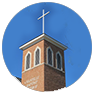 2022 Margaret Brown Payton Education Fund Scholarship The Chantilly Baptist Church Scholarship Ministry is pleased to announce that we are accepting applications for the 2022 Margaret Brown Payton Education Scholarship. Each award will be up to $1500 to help cover tuition, room and board, and fees, and will be submitted directly to the academic institution. ELIGIBILITY CRITERIA • A current active member of Chantilly Baptist Church (CBC).• Must have a cumulative minimum of 2.50 GPA or higher on a 4.0 scale.High School Graduate: A full academic transcript of grades, reflecting a cumulative GPA, must be attached to the application. APPLICATIONS NOT INCLUDING THE REQUESTED FULL TRANSCRIPTS WILL BE REJECTED FOR NON-COMPLIANCE.College Students: A full academic transcript of grades, reflecting a cumulative GPA, must be attached to the application. APPLICATIONS NOT INCLUDING THE REQUESTED FULL TRANSCRIPTS WILL BE REJECTED FOR NON-COMPLIANCE.Be classified as a full-time student, entering, or presently enrolled in a junior college or four-year college/university, graduate program, or an accredited institution to include vocational training.Applications must be postmarked by the United States Postal Service (USPS) Express Mail/FedEx/UPS or received by the Church Office by May 18, 2022.  Scholarship awards will be announced and distributed during Chantilly Baptist Annual Youth Sunday service, June 12, 2022.We look forward to receiving your application.Warmest Regards,CBC Scholarship Ministry				USPS Mailing Address:				FedEx/UPS/USPS Express Mail,Chantilly Baptist Church				Hand Delivery Address:ATTN: Scholarship Ministry			Chantilly Baptist Church P.O. Box 220175					ATTN: Scholarship MinistryChantilly, VA 20153					14312 Chantilly Baptist Church Lane							Chantilly, VA  20151Chantilly Baptist Church Scholarship Application FormFor High School Graduates & College StudentsPlease type or clearly print all information in black ink and mail to: Chantilly Baptist Church, Attn: Scholarship Ministry, P.O. Box 220175, Chantilly, VA 20153 – The application must be postmarked by the USPS Express Mail/FedEx/UPS or received by the Church Office by May 18, 2022.Student’s Full Name____________________________________________________________	 Address_______________________________________________________________________City/State/Zip _________________________________________________________________Email Address________________________________Telephone No._____________________Graduation Date____________________School Name___________________________________Parent/Guardian_______________________________________________________________Honors/Awards (add pages as necessary) _______________________________________________________________________________________________________________________________________________________________________________________________Must have a cumulative minimum of 2.50 GPA or higher on a 4.0 scaleIn order to be considered, this application must have the most recent full academic transcript reflecting cumulative GPA attached — APPLICATIONS NOT INCLUDING THE FULL TRANSCRIPTS WILL BE REJECTED FOR NON-COMPLIANCEMust be classified as a full-time student:Entering or presently enrolled a junior college or four-year college/university, graduate program, or an accredited institution to include vocational trainingExtracurricular Activities (School, Community, and Church-include any offices or positions held) (add pages as necessary):______________________________________________________________________Student’s Signature________________________________Date_________________Counselor’s Name _______________________________Date___________________Telephone No. _________________________________Email_________________________________________________________________________________________ESSAY REQUIREMENTS (Submitted on a Separate Page) – See AttachedFirst-time Student Applicants: Please describe (in 350 to 500 words), when and where you accepted the Lord Jesus Christ and how that experience relates to your long-term spiritual and academic goals and your participation as a member of Chantilly Baptist Church. And identify your favorite scripture and describe how and why that verse is your favorite scripture.For Continuing Student Applicants: Please describe (in 250 to 500 words) how your faith has helped you during your college journey over the past year. Specifically, your interests in affecting the environment from a spiritual standpoint, i.e., sharing your faith with others. And identify your favorite scripture and describe how and why that verse is your favorite scripture.2022 Deacon Leroy Lipsey Supplemental ScholarshipNOTE: This Supplemental Scholarship is only available to Applicants who are submitting a completed 2022 Margaret Brown Payton Education Scholarship  Application.The Chantilly Baptist Church Scholarship Ministry is also pleased to announce that we will also accept responses to the 2022 Deacon Leroy Lipsey Supplemental Scholarship. Each award will be up to $1000 to help cover tuition, room and board, and fees, and will be submitted directly to the academic institution.ELIGIBILITY CRITERIA • A current active member of Chantilly Baptist Church (CBC).• Must have a cumulative minimum of 2.75 GPA or higher on a 4.0 scale.High School Graduate: A full academic transcript of grades, reflecting a cumulative GPA, must be attached to the application. APPLICATIONS NOT INCLUDING THE REQUESTED FULL TRANSCRIPTS WILL BE REJECTED FOR NON-COMPLIANCE.College Students: A full academic transcript of grades, reflecting a cumulative GPA, must be attached to the application. APPLICATIONS NOT INCLUDING THE REQUESTED FULL TRANSCRIPTS WILL BE REJECTED FOR NON-COMPLIANCE.Be classified as a full-time student, entering, or presently enrolled in a junior college or four-year college/university, graduate program, or an accredited institution to include vocational training.ESSAY REQUIREMENTS (Submitted on a Separate Page):The Deacon Leroy Lipsey Supplemental Scholarship requires a 350 to 500 words essay that focuses on the legacy of Deacon Lipsey as well as the student’s participation in Bible Study, which was a keynote of Deacon Lipsey’s life. Deaconess Minnie Lipsey has agreed to discuss Deacon Lipsey’s work with interested students. Deaconess Lipsey can be reached at mmlipsey@cox.net.This essay must accompany your 2022 Margaret Brown Payton Scholarship Application and must be postmarked by the United States Postal Service (USPS) Express Mail/FedEx/UPS or received by the Church Office by May 18, 2022.  All Scholarship awards will be announced and distributed during Chantilly Baptist Annual Youth Sunday service, June 12, 2022.We look forward to receiving your application.Warmest Regards,CBC Scholarship MinistryUSPS Mailing Address:				FedEx/UPS/USPS Express Mail,Chantilly Baptist Church				Hand Delivery Address:ATTN: Scholarship Ministry			Chantilly Baptist Church P.O. Box 220175					ATTN: Scholarship MinistryChantilly, VA 20153					14312 Chantilly Baptist Church Lane							Chantilly, VA  201512022 Mallory K. Mika Memorial ScholarshipThe Chantilly Baptist Church Scholarship Ministry is pleased to announce that we are    accepting applications for the 2022 Mallory K. Mika Memorial Scholarship, supported by funds donated by the Mika Family in memory of their late daughter, Mallory (1984-2021), who loved God and especially the beauty of the natural world that God created.  Each award will be up to $1500 to help cover tuition, room and board, and fees, and will be submitted directly to the academic institution.ELIGIBILITY CRITERIA• A current active member of Chantilly Baptist Church (CBC).• Must have a cumulative minimum of 2.50 GPA or higher on a 4.0 scale.High School Graduate: A full academic transcript of grades, reflecting a cumulative GPA, must be attached to the application. APPLICATIONS NOT INCLUDING THE REQUESTED FULL TRANSCRIPTS WILL BE REJECTED FOR NON-COMPLIANCE.College Students: A full academic transcript of grades, reflecting a cumulative GPA, must be attached to the application. APPLICATIONS NOT INCLUDING THE REQUESTED FULL TRANSCRIPTS WILL BE REJECTED FOR NON-COMPLIANCE.Be classified as a full-time student, entering, or presently enrolled in a junior college or four-year college/university, graduate program, or an accredited institution to include vocational training.Applications must be postmarked by the United States Postal Service (USPS) Express Mail/FedEx/UPS or received by the Church Office by May 18, 2022.  Scholarship awards will be announced and distributed during Chantilly Baptist Annual Youth Sunday service, June 12, 2022.We look forward to receiving your application.Warmest Regards,CBC Scholarship MinistryUSPS Mailing Address:				FedEx/UPS/USPS Express Mail,Chantilly Baptist Church				Hand Delivery Address:ATTN: Scholarship Ministry			Chantilly Baptist Church P.O. Box 220175					ATTN: Scholarship MinistryChantilly, VA 20153					14312 Chantilly Baptist Church Lane							Chantilly, VA  20151Mallory K. Mika Memorial Scholarship Application FormFor High School Graduates & College/Graduate StudentsPlease type or clearly print all information in black ink and mail to the appropriate address for Chantilly Baptist Church, Attn: Scholarship Ministry, as instructed above.  The application must be post-marked by the USPS Express Mail/FedEx/UPS or received by the Church Office by May 18, 2022.Student’s Full Name_______________________________________________________Address________________________________________________________________City/State/Zip____________________________________________________________Email Address__________________________________Telephone #_______________H.S. Graduation Date_______________School Name___________________________Parent/Guardian_________________________________________________________Honors/Awards (add pages as necessary) _____________________________________________________________________________________________________________________________________________________________________________________________________________________Must have a cumulative minimum of 2.50 GPA or higher on a 4.0 scaleIn order to be considered, this application must have the most recent full academic transcript reflecting cumulative GPA attached.  APPLICATIONS NOT INCLUDING THE FULL TRANSCRIPTS WILL BE REJECTED FOR NON-COMPLIANCE.Must be classified as a full-time student:Entering or presently enrolled a junior college or four-year college/university, graduate program, or an accredited institution to include vocational training.Extracurricular activities (School, Community, and Church-including any offices or positions held) (add pages as necessary): _____________________________________________________________________     ____________________________________________________________________________ ________________________________________________________________________Student’s Signature________________________________________ Date___________H.S. Counselor’s Name _____________________________________Date__________Telephone #. _________________Email______________________________________________________________________________________________________________ESSAY REQUIREMENTS (Submitted on a Separate Page) SEE ATTACHEDFirst-time Student Applicants: Please describe (in 350 to 500 words), when and where you accepted the Lord Jesus Christ and how that experience relates to your long-term spiritual and academic goals. Identify your favorite scripture related to God’s absolute and eternal love for you and describe how you experience His love in your life and God’s creation, (people, nature, animals, etc.)For Continuing Student Applicants: Please describe (in 350 to 500 words) how your faith has helped you during your college journey over the past year.  Specifically, describe your engagement in witnessing to your peers of the love of God through Jesus Christ.  Identify your favorite scripture and describe how and why that verse helps you experience and affirm the love of God from day to day.